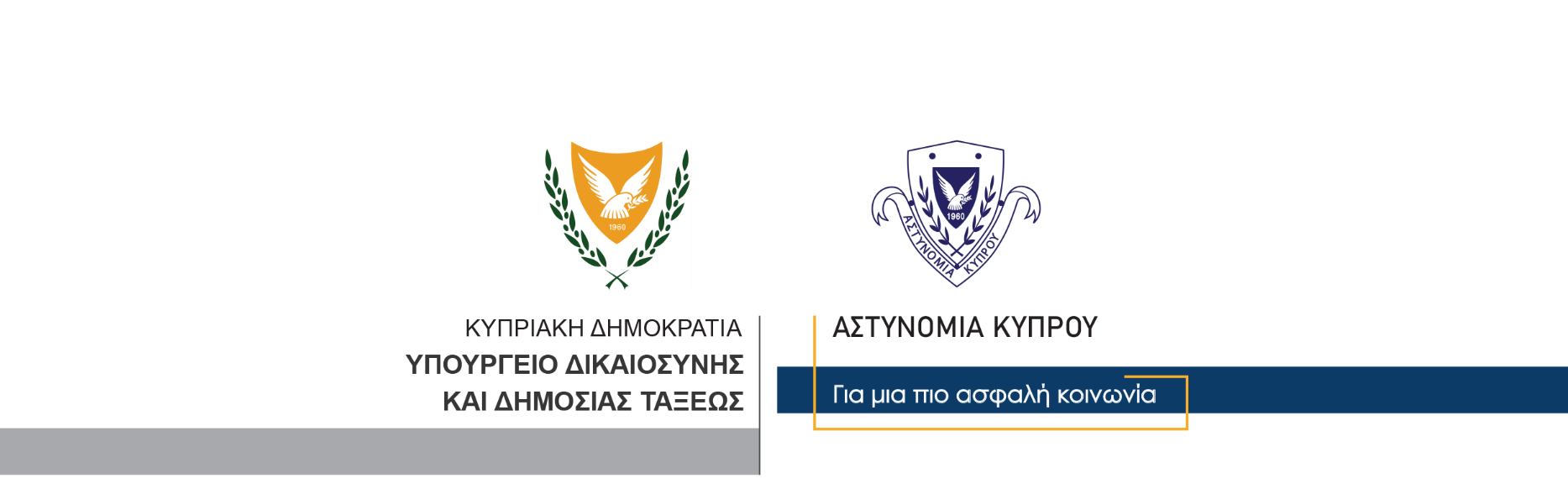 1η Δεκεμβρίου, 2023  Δελτίο Τύπου 1Αποκλεισμός από αθλητικούς χώρους και χρηματικό πρόστιμο εναντίον τριών προσώπωνΤο Επαρχιακό Δικαστήριο Λευκωσίας επέβαλε στις 27/11/2023 χρηματικό πρόστιμο καθώς και αποκλεισμό από τα γήπεδα, σε τρία πρόσωπα ηλικίας 25, 29 και 31 ετών,  αφού τα βρήκε ένοχα στις κατηγορίες της κατοχής εκρηκτικών υλών και απαγόρευσης μεταφοράς επιθετικού όπλου στην αμέσως γειτνιάζουσα περιοχή αθλητικού χώρου. Συγκεκριμένα, στον 25χρονο και 29χρονο, επιβλήθηκε χρηματικό πρόστιμο ύψους €700 έκαστος, ενώ στον 31χρονο επιβλήθηκε χρηματικό πρόστιμο ύψους €200. Για τα τρία αυτά πρόσωπα παρατάθηκε επίσης ο αποκλεισμός τους από αθλητικούς χώρους, μέχρι και τις 10 Απριλίου, 2024. Οι πιο πάνω συνελήφθησαν στο πλαίσιο των έλεγχων που διενεργήθηκαν πριν την έναρξη του ποδοσφαιρικού αγώνα μεταξύ των ομάδων ΑΠΟΕΛ – ΑΠΟΛΛΩΝ, που διεξήχθη στο Στάδιο ΓΣΠ στις 10 Απριλίου, 2023.  Το Δελτίο Τύπου 1 ημερ. 10/4/2023 είναι σχετικό. 		    Κλάδος ΕπικοινωνίαςΥποδιεύθυνση Επικοινωνίας Δημοσίων Σχέσεων & Κοινωνικής Ευθύνης